«Шпаргалка для родителей»по обучению грамотеучитель-логопед Батырь Инна ВладимировнаУважаемые родители, предлагаю Вам небольшую шпаргалку, которая поможет нам быстрее освоить основные понятия русского языка.Обучая ребенка элементам звукового анализа и развивая фонематический слух, следует помнить, что наша речь состоит из предложений.Предложение – это законченная мысль.Предложения состоят из слов.Слова состоят из звуков и слогов.Звук – то, что мы слышим и произносим.Буква – то, что видим, пишем и читаем.Звук на письме обозначается буквой.Звуки бывают гласные и согласные.Гласные звуки – звуки, которые можно петь голосом (выше-ниже), при этом воздух, выходящий изо рта, не встречает преграды.Гласные звуки на схемах обозначаются красным цветом.Согласные звуки — звуки, которые нельзя петь, т. к. воздух, выходящий изо рта при их произнесении, встречает преграду.Глухость и звонкость согласных звуков определяются по работе голосовых связок и проверяются рукой, положенной на горло:глухие согласные звуки — голосовые связки НЕ работают (горлышко шумит): К, П, С, Т, Ф, X, Ц, Ч, Ш, Щ.звонкие согласные звуки — голосовые связки работают (голосок звенит):Б, В, Г, Д, Ж, 3, Й, Л, М, Н, Р.Твердость и мягкость согласных звуков определяются на слух:согласные звуки, которые могут быть твердыми и мягкими:Б,   В,    Г,   Д,   3,   К,    Л,   М,    Н,   П,   Р,   С,    Т,   Ф,   X,БЬ, ВЬ, ГЬ, ДЬ, ЗЬ, КЬ, ЛЬ, МЬ, НЬ, ПЬ, РЬ, СЬ, ТЬ, ФЬ, ХЬвсегда твердые согласные: Ж, Ш, Цвсегда мягкие согласные: Й, Ч, ЩТвердые согласные звуки на схемах обозначаются синим цветом,мягкие — зеленым.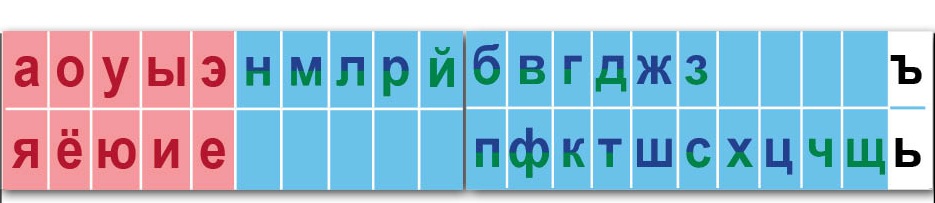 